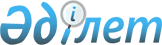 О внесении изменений в постановление Кабинета Министров Республики Казахстан от 20 июля 1993 г. N 633
					
			Күшін жойған
			
			
		
					Постановление Правительства Республики Казахстан от 19 октября 1995 г. N 1346. Күші жойылды - Қазақстан Республикасы Үкіметінің 2009 жылғы 19 қыркүйектегі N 1411 Қаулысымен      Ескерту. Қаулының күші жойылды - ҚР Үкіметінің 2009.09.19. N 1411 Қаулысымен.      Қазақша аудармасы жоқ, текстi орысшадан қараңыз. 

      В целях ускорения процесса приватизации Правительство Республики Казахстан постановляет: 

      внести в приложение 6 "Перечень объектов и предприятий, не подлежащих приватизации в связи с их особой социальной и народнохозяйственной значимостью в 1993-1995 годах" к постановлению Кабинета Министров Республики Казахстан от 20 июля 1993 г. N 633 P930633_ "О мерах по реализации Указа Президента Республики Казахстан от 5 марта 1993 года N 1135 "О Национальной программе разгосударствления и приватизации в Республике Казахстан на 1993-1995 годы (II этап)" (САПП Республики Казахстан, 1993 г., N 30, ст. 353) следующие изменения: 

      пункт 9 изложить в следующей редакции: 

      "9. Научно-исследовательские институты, высшие и средние специальные учебные заведения в отраслях сельского и лесного хозяйства, лесосеменные и сортоиспытательные станции, экспедиции, связанные с ядохимикатами, токсикологические службы, селекционногибридные центры, Казахская республиканская база авиационной охраны лесов с авиаотделениями, предприятия и учреждения санитарно-эпидемиологической, карантинной, лесоохранной служб, службы защиты растений и ветеринарного надзора, государственные заказники, национальные парки"; 

      в пункте 10 исключить слова "а также машиноиспытательные станции. Предприятия по производству метрологического оборудования и шифровальной техники"; 

      в пункте 20 исключить слова "Гидро-тепло-электростанции"; 

      признать утратившими силу пункты 14, 19, 22, 24, 26; 

      пункт 25 считать соответственно пунктом 23. 



Премьер-министр Республики Казахстан 

 
					© 2012. Қазақстан Республикасы Әділет министрлігінің «Қазақстан Республикасының Заңнама және құқықтық ақпарат институты» ШЖҚ РМК
				